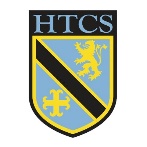 TopicCriteriaRAGReading: Reading and responding to unseen textsShow a clear understanding of language.Understand how to synthesis information (summary) in two texts.Understand how to successfully compare texts.Select and apply textual detail to develop an effective response.Make accurate use of subject terminologyReading: Wider exploration of textsDemonstrate skills for comparison and analysisConvey an accurate understanding of writer’s methodsRespond to tasks set, linking to whole texts studiedExplore ideas, perspectives and contextual factorsWriting: ContentDemonstrates a clear and consistent understanding of purpose and audience Demonstrate writing that is matched to purpose Use a range of vocabulary to create effect Writing: OrganisationDemonstrate consistent use of structural features Demonstrate writing that is clear, incorporating a range of ideas Demonstrate writing that includes linked paragraphs with discourse markers Writing: Technical AccuracyUse a range of punctuation with accuracy Use a consistent range of appropriate sentence forms for effect Make Accurate use of spelling Make use of a wide range of vocabularyLessonLearning FocusAssessmentKey Words1Lesson 1-5: Marriage TextsHow can we approach Victorian non-fiction?Self assess2How can we apply language analysis skills to non-fiction? Q3Extended write Q3synthesisjudiciousemancipatedservileextremistamiableparasitetenacious3What do I have to do to write a summary of differences for Q2?Mini extended write Q2synthesisjudiciousemancipatedservileextremistamiableparasitetenacious4&5How do I compare and analyse texts at the same time? Q4Extended write Q4synthesisjudiciousemancipatedservileextremistamiableparasitetenacious6Feedback on Q1-4Green pensynthesisjudiciousemancipatedservileextremistamiableparasitetenacious7Lessons 7-9: Education TextsHow can we apply our comparison skills to new non-fiction texts? Q1&3Extended write Q1&3synthesisjudiciousemancipatedservileextremistamiableparasitetenacious8Practice Q2 – how can I develop my independence?Timed response Q2synthesisjudiciousemancipatedservileextremistamiableparasitetenacious9How can I develop language skills by analysing perceptively? Q4Venn diagramssynthesisjudiciousemancipatedservileextremistamiableparasitetenacious10What is Q5? What do I have to do? What is the difference between Q5 P1 and Q5 P2?Self assesssynthesisjudiciousemancipatedservileextremistamiableparasitetenacious11&12Planning a Q5 response and extended write.Extended writesynthesisjudiciousemancipatedservileextremistamiableparasitetenacious13Practice response to unseen P1 Q1-4Extended writingsynthesisjudiciousemancipatedservileextremistamiableparasitetenacious14Feedback on Q5 response.Green pen synthesisjudiciousemancipatedservileextremistamiableparasitetenacious15Practice unseen Q5 response.Extended writingsynthesisjudiciousemancipatedservileextremistamiableparasitetenacious16-17Developing ideas for spoken language as a Q5 speech. Planning and writing.Extended Writingsynthesisjudiciousemancipatedservileextremistamiableparasitetenacious18Feedback on Q1-4.Green pensynthesisjudiciousemancipatedservileextremistamiableparasitetenacious19&20Assessment: Language Paper 2Assessmentsynthesisjudiciousemancipatedservileextremistamiableparasitetenacious21&22Spoken language assessmentsAssessmentsynthesisjudiciousemancipatedservileextremistamiableparasitetenacious23&24Feedback on assessmentGreen pensynthesisjudiciousemancipatedservileextremistamiableparasitetenacious